Приложение №3Дозаявочный листдля участия в XXIV Детско-юношеской баскетбольной лигеТренерский состав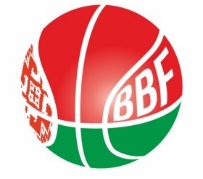 Общественное объединение «Белорусская федерация баскетбола»220004, г. Минск, пр-т Победителей, 23, корпус 1, блок 322. Тел./факс: 8(017) 292-86-30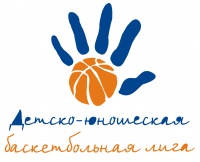 среди команд__________________________________________________Команда________________________________________________________________юношей, девушеквозрастная категорияназвание командыгород, область№Фамилия, имя, отчество игрокаДата рождения (д/м/г)№ 
Паспорта
баскетболистаРазрядГородСДЮШОР/ДЮСШФамилия Имя Отчествопервого тренераРост (см)Виза врача12345Допущено  _____( __________________ )игроков                                                врач М.П._______________/____________________/количество прописьюМ.П.подпись№Фамилия, имя, отчествоДата рождения (д/м/г)Место работы и должностьТренерское или спортивное званиеТелефонТелефонЭлектронный адрес№Фамилия, имя, отчествоДата рождения (д/м/г)Место работы и должностьТренерское или спортивное званиеРабочийМобильныйЭлектронный адрес12	Я, нижеподписавшийся,___________________________________________________________________________________________________________________должность, название организации, Фамилия Имя Отчество полностьюподтверждаю, что все игроки, включенные в данный дозаявочный лист, соответствуют всем данным, представленнымподтверждаю, что все игроки, включенные в данный дозаявочный лист, соответствуют всем данным, представленнымв дозаявочном листе, и имеют право участвовать в играх XXIV Детско-юношеской баскетбольной лиге.в дозаявочном листе, и имеют право участвовать в играх XXIV Детско-юношеской баскетбольной лиге.« ___ » _______________ 20 ____ годаМ.П._______________________________________/ __________________________ /« ___ » _______________ 20 ____ годаМ.П.подпись руководителя, организации